Inserir aqui o título do seu trabalhoInserir aqui o título do seu trabalho em inglês [insira aqui os nomes dos autores por extenso, separados por vírgula, a começar pelo autor principal; colocar marcador sobrescrito em cada autor, referente à instituição a que o mesmo está filiado; retirar os colchetes No máximo 5 autores]1Resumo: [insira aqui em parágrafo único o texto corrido referente ao resumo simples de seu trabalho; mínimo 100 palavras, máximo de 250 palavras; retirar os colchetes; insira aqui em parágrafo único o texto corrido referente ao resumo simples de seu trabalho; mínimo 100 palavras, máximo de 250 palavras; retirar os colchetes; insira aqui em parágrafo único o texto corrido referente ao resumo simples de seu trabalho; mínimo 100 palavras, máximo de 250 palavras; retirar os colchetes; insira aqui em parágrafo único o texto corrido referente ao resumo simples de seu trabalho; mínimo 100 palavras, máximo de 250 palavras; retirar os colchetes; insira aqui em parágrafo único o texto corrido referente ao resumo simples de seu trabalho; mínimo 100 palavras, máximo de 250 palavras; retirar os colchetes; insira aqui em parágrafo único o texto corrido referente ao resumo simples de seu trabalho; mínimo 100 palavras, máximo de 250 palavras; retirar os colchetes; insira aqui em parágrafo único o texto corrido referente ao resumo simples de seu trabalho; mínimo 100 palavras, máximo de 250 palavras; retirar os colchetes; insira aqui em parágrafo único o texto corrido referente ao resumo simples de seu trabalho; mínimo 100 palavras, máximo de 250 palavras; retirar os colchetes; insira aqui em parágrafo único o texto corrido referente ao resumo simples de seu trabalho; mínimo 100 palavras, máximo de 250 palavras; retirar os colchetes]. Palavras-chave: [insira aqui palavras ou termos chave; mínimo três, máximo cinco; retirar os colchetes].Abstract: [insira aqui em parágrafo único o texto corrido referente ao resumo simples de seu trabalho; mínimo 100 palavras, máximo de 250 palavras; retirar os colchetes; insira aqui em parágrafo único o texto corrido referente ao resumo simples de seu trabalho; mínimo 100 palavras, máximo de 250 palavras; retirar os colchetes; insira aqui em parágrafo único o texto corrido referente ao resumo simples de seu trabalho; mínimo 100 palavras, máximo de 250 palavras; retirar os colchetes; insira aqui em parágrafo único o texto corrido referente ao resumo simples de seu trabalho; mínimo 100 palavras, máximo de 250 palavras; retirar os colchetes; insira aqui em parágrafo único o texto corrido referente ao resumo simples de seu trabalho; mínimo 100 palavras, máximo de 250 palavras; retirar os colchetes; insira aqui em parágrafo único o texto corrido referente ao resumo simples de seu trabalho; mínimo 100 palavras, máximo de 250 palavras; retirar os colchetes; insira aqui em parágrafo único o texto corrido referente ao resumo simples de seu trabalho; mínimo 100 palavras, máximo de 250 palavras; retirar os colchetes; insira aqui em parágrafo único o texto corrido referente ao resumo simples de seu trabalho; mínimo 100 palavras, máximo de 250 palavras; retirar os colchetes; insira aqui em parágrafo único o texto corrido referente ao resumo simples de seu trabalho; mínimo 100 palavras, máximo de 250 palavras; retirar os colchetes].Key words: [insira aqui palavras ou termos chave; mínimo três, máximo cinco; retirar os colchetes].INTRODUÇÃO[inserir aqui o texto referente a introdução de seu trabalho; retirar os colchetes] [inserir aqui o texto referente a introdução de seu trabalho; retirar os colchetes][inserir aqui o texto referente a introdução de seu trabalho; retirar os colchetes][inserir aqui o texto referente a introdução de seu trabalho; retirar os colchetes][inserir aqui o texto referente a introdução de seu trabalho; retirar os colchetes][inserir aqui o texto referente a introdução de seu trabalho; retirar os colchetes][inserir aqui o texto referente a introdução de seu trabalho; retirar os colchetes][inserir aqui o texto referente a introdução de seu trabalho; retirar os colchetes][inserir aqui o texto referente a introdução de seu trabalho; retirar os colchetes][inserir aqui o texto referente a introdução de seu trabalho; retirar os colchetes][inserir aqui o texto referente a introdução de seu trabalho; retirar os colchetes][inserir aqui o texto referente a introdução de seu trabalho; retirar os colchetes][inserir aqui o texto referente a introdução de seu trabalho; retirar os colchetes][inserir aqui o texto referente a introdução de seu trabalho; retirar os colchetes][inserir aqui o texto referente a introdução de seu trabalho; retirar os colchetes][inserir aqui o texto referente a introdução de seu trabalho; retirar os colchetes][inserir aqui o texto referente a introdução de seu trabalho; retirar os colchetes][inserir aqui o texto referente a introdução de seu trabalho; retirar os colchetes][inserir aqui o texto referente a introdução de seu trabalho; retirar os colchetes][inserir aqui o texto referente a introdução de seu trabalho; retirar os colchetes][inserir aqui o texto referente a introdução de seu trabalho; retirar os colchetes][inserir aqui o texto referente a introdução de seu trabalho; retirar os colchetes][inserir aqui o texto referente a introdução de seu trabalho; retirar os colchetes][inserir aqui o texto referente a introdução de seu trabalho; retirar os colchetes][inserir aqui o texto referente a introdução de seu trabalho; retirar os colchetes][inserir aqui o texto referente a introdução de seu trabalho; retirar os colchetes][inserir aqui o texto referente a introdução de seu trabalho; retirar os colchetes][inserir aqui o texto referente a introdução de seu trabalho; retirar os colchetes][inserir aqui o texto referente a introdução de seu trabalho; retirar os colchetes][inserir aqui o texto referente a introdução de seu trabalho; retirar os colchetes][inserir aqui o texto referente a introdução de seu trabalho; retirar os colchetes][inserir aqui o texto referente a introdução de seu trabalho; retirar os colchetes][inserir aqui o texto referente a introdução de seu trabalho; retirar os colchetes][inserir aqui o texto referente a introdução de seu trabalho; retirar os colchetes][inserir aqui o texto referente a introdução de seu trabalho; retirar os colchetes][inserir aqui o texto referente a introdução de seu trabalho; retirar os colchetes][inserir aqui o texto referente a introdução de seu trabalho; retirar os colchetes][inserir aqui o texto referente a introdução de seu trabalho; retirar os colchetes][inserir aqui o texto referente a introdução de seu trabalho; retirar os colchetes][inserir aqui o texto referente a introdução de seu trabalho; retirar os colchetes][inserir aqui o texto referente a introdução de seu trabalho; retirar os colchetes][inserir aqui o texto referente a introdução de seu trabalho; retirar os colchetes][inserir aqui o texto referente a introdução de seu trabalho; retirar os colchetes][inserir aqui o texto referente a introdução de seu trabalho; retirar os colchetes][inserir aqui o texto referente a introdução de seu trabalho; retirar os colchetes][inserir aqui o texto referente a introdução de seu trabalho; retirar os colchetes][inserir aqui o texto referente a introdução de seu trabalho; retirar os colchetes][inserir aqui o texto referente a introdução de seu trabalho; retirar os colchetes][inserir aqui o texto referente a introdução de seu trabalho; retirar os colchetes][inserir aqui o texto referente a introdução de seu trabalho; retirar os colchetes][inserir aqui o texto referente a introdução de seu trabalho; retirar os colchetes][inserir aqui o texto referente a introdução de seu trabalho; retirar os colchetes][inserir aqui o texto referente a introdução de seu trabalho; retirar os colchetes][inserir aqui o texto referente a introdução de seu trabalho; retirar os colchetes].MÉTODOS[inserir aqui o texto referente a metodologia de seu trabalho; retirar os colchetes] [inserir aqui o texto referente a metodologia de seu trabalho; retirar os colchetes][inserir aqui o texto referente a metodologia de seu trabalho; retirar os colchetes][inserir aqui o texto referente a metodologia de seu trabalho; retirar os colchetes][inserir aqui o texto referente a metodologia de seu trabalho; retirar os colchetes][inserir aqui o texto referente a metodologia de seu trabalho; retirar os colchetes][inserir aqui o texto referente a metodologia de seu trabalho; retirar os colchetes][inserir aqui o texto referente a metodologia de seu trabalho; retirar os colchetes][inserir aqui o texto referente a metodologia de seu trabalho; retirar os colchetes][inserir aqui o texto referente a metodologia de seu trabalho; retirar os colchetes][inserir aqui o texto referente a metodologia de seu trabalho; retirar os colchetes][inserir aqui o texto referente a metodologia de seu trabalho; retirar os colchetes][inserir aqui o texto referente a metodologia de seu trabalho; retirar os colchetes][inserir aqui o texto referente a metodologia de seu trabalho; retirar os colchetes][inserir aqui o texto referente a metodologia de seu trabalho; retirar os colchetes][inserir aqui o texto referente a metodologia de seu trabalho; retirar os colchetes][inserir aqui o texto referente a metodologia de seu trabalho; retirar os colchetes][inserir aqui o texto referente a metodologia de seu trabalho; retirar os colchetes][inserir aqui o texto referente a metodologia de seu trabalho; retirar os colchetes][inserir aqui o texto referente a metodologia de seu trabalho; retirar os colchetes][inserir aqui o texto referente a metodologia de seu trabalho; retirar os colchetes][inserir aqui o texto referente a metodologia de seu trabalho; retirar os colchetes][inserir aqui o texto referente a metodologia de seu trabalho; retirar os colchetes][inserir aqui o texto referente a metodologia de seu trabalho; retirar os colchetes][inserir aqui o texto referente a metodologia de seu trabalho; retirar os colchetes][inserir aqui o texto referente a metodologia de seu trabalho; retirar os colchetes]RESULTADOS E DISCUSSÃO [inserir aqui o texto referente aos resultados e discussão de seu trabalho; retirar os colchetes] [inserir aqui o texto referente aos resultados e discussão de seu trabalho; retirar os colchetes][inserir aqui o texto referente aos resultados e discussão de seu trabalho; retirar os colchetes][inserir aqui o texto referente aos resultados e discussão de seu trabalho; retirar os colchetes][inserir aqui o texto referente aos resultados e discussão de seu trabalho; retirar os colchetes][inserir aqui o texto referente aos resultados e discussão de seu trabalho; retirar os colchetes][inserir aqui o texto referente aos resultados e discussão de seu trabalho; retirar os colchetes][inserir aqui o texto referente aos resultados e discussão de seu trabalho; retirar os colchetes][inserir aqui o texto referente aos resultados e discussão de seu trabalho; retirar os colchetes][inserir aqui o texto referente aos resultados e discussão de seu trabalho; retirar os colchetes][inserir aqui o texto referente aos resultados e discussão de seu trabalho; retirar os colchetes][inserir aqui o texto referente aos resultados e discussão de seu trabalho; retirar os colchetes][inserir aqui o texto referente aos resultados e discussão de seu trabalho; retirar os colchetes][inserir aqui o texto referente aos resultados e discussão de seu trabalho; retirar os colchetes][inserir aqui o texto referente aos resultados e discussão de seu trabalho; retirar os colchetes][inserir aqui o texto referente aos resultados e discussão de seu trabalho; retirar os colchetes][inserir aqui o texto referente aos resultados e discussão de seu trabalho; retirar os colchetes][inserir aqui o texto referente aos resultados e discussão de seu trabalho; retirar os colchetes]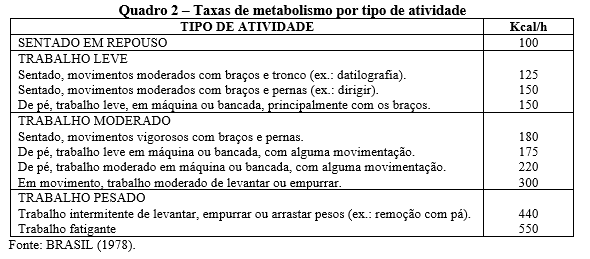 [inserir aqui o texto referente aos resultados e discussão de seu trabalho; retirar os colchetes][inserir aqui o texto referente aos resultados e discussão de seu trabalho; retirar os colchetes][inserir aqui o texto referente aos resultados e discussão de seu trabalho; retirar os colchetes][inserir aqui o texto referente aos resultados e discussão de seu trabalho; retirar os colchetes][inserir aqui o texto referente aos resultados e discussão de seu trabalho; retirar os colchetes][inserir aqui o texto referente aos resultados e discussão de seu trabalho; retirar os colchetes][inserir aqui o texto referente aos resultados e discussão de seu trabalho; retirar os colchetes][inserir aqui o texto referente aos resultados e discussão de seu trabalho; retirar os colchetes][inserir aqui o texto referente aos resultados e discussão de seu trabalho; retirar os colchetes][inserir aqui o texto referente aos resultados e discussão de seu trabalho; retirar os colchetes]. [inserir aqui o texto referente aos resultados e discussão de seu trabalho; retirar os colchetes][inserir aqui o texto referente aos resultados e discussão de seu trabalho; retirar os colchetes][inserir aqui o texto referente aos resultados e discussão de seu trabalho; retirar os colchetes][inserir aqui o texto referente aos resultados e discussão de seu trabalho; retirar os colchetes]IBUTG = 0,7tbn + 0,2tg + 0,1tbs                                                                                                                               (1)[inserir aqui o texto referente aos resultados e discussão de seu trabalho; retirar os colchetes][inserir aqui o texto referente aos resultados e discussão de seu trabalho; retirar os colchetes][inserir aqui o texto referente aos resultados e discussão de seu trabalho; retirar os colchetes][inserir aqui o texto referente aos resultados e discussão de seu trabalho; retirar os colchetes]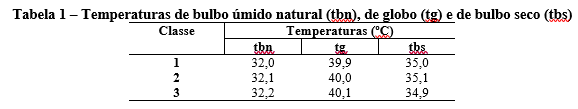 [inserir aqui o texto referente aos resultados e discussão de seu trabalho; retirar os colchetes][inserir aqui o texto referente aos resultados e discussão de seu trabalho; retirar os colchetes][inserir aqui o texto referente aos resultados e discussão de seu trabalho; retirar os colchetes][inserir aqui o texto referente aos resultados e discussão de seu trabalho; retirar os colchetes] [inserir aqui o texto referente aos resultados e discussão de seu trabalho; retirar os colchetes][inserir aqui o texto referente aos resultados e discussão de seu trabalho; retirar os colchetes][inserir aqui o texto referente aos resultados e discussão de seu trabalho; retirar os colchetes][inserir aqui o texto referente aos resultados e discussão de seu trabalho; retirar os colchetes]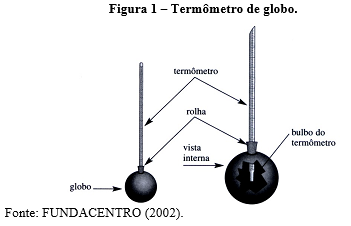 [inserir aqui o texto referente aos resultados e discussão de seu trabalho; retirar os colchetes][inserir aqui o texto referente aos resultados e discussão de seu trabalho; retirar os colchetes][inserir aqui o texto referente aos resultados e discussão de seu trabalho; retirar os colchetes][inserir aqui o texto referente aos resultados e discussão de seu trabalho; retirar os colchetes][inserir aqui o texto referente aos resultados e discussão de seu trabalho; retirar os colchetes][inserir aqui o texto referente aos resultados e discussão de seu trabalho; retirar os colchetes][inserir aqui o texto referente aos resultados e discussão de seu trabalho; retirar os colchetes][inserir aqui o texto referente aos resultados e discussão de seu trabalho; retirar os colchetes][inserir aqui o texto referente aos resultados e discussão de seu trabalho; retirar os colchetes][inserir aqui o texto referente aos resultados e discussão de seu trabalho; retirar os colchetes][inserir aqui o texto referente aos resultados e discussão de seu trabalho; retirar os colchetes][inserir aqui o texto referente aos resultados e discussão de seu trabalho; retirar os colchetes] [inserir aqui o texto referente aos resultados e discussão de seu trabalho; retirar os colchetes][inserir aqui o texto referente aos resultados e discussão de seu trabalho; retirar os colchetes][inserir aqui o texto referente aos resultados e discussão de seu trabalho; retirar os colchetes][inserir aqui o texto referente aos resultados e discussão de seu trabalho; retirar os colchetes][inserir aqui o texto referente aos resultados e discussão de seu trabalho; retirar os colchetes][inserir aqui o texto referente aos resultados e discussão de seu trabalho; retirar os colchetes][inserir aqui o texto referente aos resultados e discussão de seu trabalho; retirar os colchetes][inserir aqui o texto referente aos resultados e discussão de seu trabalho; retirar os colchetes] CONCLUSÕES[inserir aqui o texto referente a conclusão de seu trabalho; retirar os colchetes] [inserir aqui o texto referente a conclusão de seu trabalho; retirar os colchetes][inserir aqui o texto referente a conclusão de seu trabalho; retirar os colchetes][inserir aqui o texto referente a conclusão de seu trabalho; retirar os colchetes][inserir aqui o texto referente a conclusão de seu trabalho; retirar os colchetes][inserir aqui o texto referente a conclusão de seu trabalho; retirar os colchetes].REFERÊNCIAS ARAUJO, G. M.; REGAZZI, R. D. Perícia e avaliação de ruído e calor passo a passo: teoria e prática. Rio de Janeiro: GVC, 2002. p. 185-204.PATRIOTA, M. M. S.; SANTOS, M. B. G. Produtos químicos e os efeitos na saúde do trabalhador - Um estudo de caso em serviços de limpeza e conservação. In: ENCONTRO NACIONAL DE ENGENHARIA DE PRODUÇÃO, 35, 2015, Fortaleza. Anais... Fortaleza: ABEPRO: ENEGEP, 2015. CD-ROM.SPINELLI, R.; POSSEBON, J.; BREVIIGLIERO, E. Higiene Ocupacional - Agentes Biológicos, Químicos e Físicos. São Paulo: SENAC, 2006. p. 357-365.VASCONCELOS, D. S. C.; MELO, M. B. F. V.; SOUTO, M. S. M. L. Discussão acerca das medidas de controle do ruído ocupacional implementadas em uma empresa do setor alimentício. In: INTERNATIONAL SYMPOSIUM ON OCCUPATIONAL SAFETY AND HIGIEN, 2015, Guimarães. Anais... Guimarães: SPOSHO, 2015, p. 421-423.WILLIAMS, W.; PURDY, S. C.; STOREY, L.; NAKHLA, M.; BOON, G. Towards more effective methods for changing perceptions of noise in the workplace. Safety Science, Amsterdã, v. 45, p. 431-447, abr. 2007.ROTEIRO PARA A ELABORAÇÃO DO ARTIGO, ESTUDO DE CASO E REVISÃO DE LITERATURASerão aceitas contribuições originais em português, encaminhados em formato .doc ou posterior, em conformidade com o Modelo de Submissão (artigos, estudos de caso e revisão) O arquivo deve estar formatado em folha A4, com espaço simples, fonte Times New Roman, com variações no tamanho, estilo e efeito da fonte, de acordo com as informações constantes no Quadro 1. A margem superior deve apresentar 3 cm, enquanto que as margens inferiores, direita e esquerda, 2 cm. O texto deve ser claro, direto e preciso, evitando-se linguagem rebuscada, excesso de adjetivos ou frases longas.Quadro 1 – Tamanho, estilo e efeito da fonte.O corpo dos textos dos artigos científicos, estudos de caso e revisões deverão conter os seguintes elementos:Título – deve ser breve e suficientemente específico e descritivo, e que represente o conteúdo do trabalho.Resumo – de 100 a 250 palavras conforme NBR 6028 (ABNT, 2003), na língua utilizada para redação do trabalho. O resumo deve apresentar claramente o objetivo do trabalho, uma descrição sucinta, incluindo a metodologia bem como os principais resultados alcançados.Palavras-chave – relação de, no mínimo, três e, no máximo, cinco palavras, que auxiliem na identificação dos principais assuntos tratados no trabalho, conforme NBR 6028 (ABNT, 2003). Evitar a repetição de palavras já utilizadas no título. Após as palavras-chave, devem ser colocados o resumo (abstract) e as palavras-chave (keywords) em inglês.Introdução – este item deve informar o leitor sobre o tema que será abordado e colocá-lo a par do conhecimento já existente sobre aquele tema. Deverá ser apresentada uma breve revisão bibliográfica, referenciando as principais fontes nas quais o trabalho foi fundamentado, bem como o objetivo da pesquisa realizada.Métodos – descrição sucinta e clara, permitindo ao leitor compreender o procedimento (métodos) adotado, ou ter acesso a ele por referências citadas.Resultados e Discussão – apresentação dos dados obtidos com a realização da pesquisa e aplicação do método descrito e confronto dos resultados à luz da literatura, nacional e internacional, buscando a compreensão dos fenômenos observados;Conclusão – comentários conclusivos, destacando-se os principais produtos (resultados) da pesquisa, fazendo a conexão com os objetivos do trabalho;Referências – as referências devem ser grafadas no final do trabalho em ordem alfabética e cronológica, de acordo com a NBR 6023 (ABNT, 2002a). Só devem compor as Referências as fontes que tenham sido efetivamente citadas ao longo do texto.A exatidão das referências constantes da listagem e a correta citação no texto são de responsabilidade do(s) autor(es) do trabalho;As citações no corpo do texto do trabalho devem obedecer à forma recomendada pela NBR 10520 (ABNT, 2002b), por exemplo:Araújo e Regazzi (2002) afirmam que ...Consoante Spinelli et al. (2006) ...... protetores auditivos (WILLIAMS et al., 2011; VASCONCELOS et al., 2015).A Lei 8.112 (BRASIL, 1990) especifica ...... produtos químicos (PATRIOTA; SANTOS, 2015).... como recomendado pela NBR 9077 (ABNT, 2001).... riscos ambientais e mecânicos (SILVA, 2015).Agradecimentos (opcional) – poderão ser efetuados agradecimentos, no final do trabalho, para agências de fomento à pesquisa, à instituições e à eventuais colaboradores que não preencham os critérios de autoria, desde que haja autorização expressa para tal, incluídos em anexo ao documentos suplementares.Notas – notas relativas ao corpo do trabalho devem ser indicadas através de algarismos arábicos, em formato sobrescrito, imediatamente após a frase a que se referem. As notas deverão ser grafadas no rodapé do texto, na página em que aparecem e deverão ser utilizadas apenas quando necessárias.Figuras – as figuras (fotografias, gráficos, mapas, plantas etc.) poderão ser utilizadas no texto, devendo ser identificadas na parte superior destas com algarismos arábicos, em conformidade com a NBR 14724 (ABNT, 2011). Por exemplo:Figura 1 – Termômetro de globoTodas as figuras devem indicar, na parte inferior destas, a fonte, em conformidade com a NBR 14724 (ABNT, 2011). A publicação de figuras estará sujeita à avaliação da qualidade para publicação (resolução da imagem).Quadros e Tabelas – os quadros e tabelas devem ser centralizados e obedecer à formatação recomendada pela NBR 14724 (ABNT, 2011), as quais são distintas. Seus respectivos títulos devem ser colocados na parte superior, precedidos de algarismos arábicos. Anotações e valores numéricos neles incluídos devem ter tamanhos compatíveis com o da fonte usada no corpo do trabalho. A localização do quadro e da tabela deve ser o mais próximo possível de sua primeira citação no texto, devendo ser separada deste por uma linha em branco. Por exemplo: Quadro 2 – Taxas de metabolismo por tipo de atividadeFonte: BRASIL (1978)Tabela 1 – Temperaturas de bulbo úmido natural (tbn), de globo (tg) e de bulbo seco (tbs)No Caso de tabelas e quadros elaborados pelo próprio autor, não há necessidade de informar a fonte, conforme Tabela 1. Estes elementos devem ser apresentados em formato editável no programa de edição de texto.O número total de tabelas, quadros e figuras não deverá ultrapassar 5 (cinco) no seu conjunto. Os dados e as informações contidos nestes elementos não devem ser repetidos ao longo do texto.Equações Matemáticas – as equações deverão ser indicadas em linhas separadas do texto, iniciando-se em um novo parágrafo. Quando necessário, deve-se usar toda a extensão da largura da página para sua edição. As equações devem ser numeradas sequencialmente e identificadas por números arábicos, entre parênteses, alinhados à direita, como observado na Equação 1.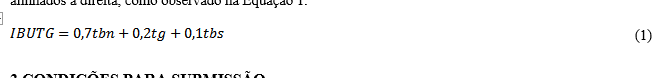 ItemTamanhoEstiloEfeitoTítulo do manuscrito (português)20NegritoApenas a primeira letra em maiúscula.Título do manuscrito (inglês)20Negrito e itálicoApenas a primeira letra em maiúscula.Título do resumo11NegritoApenas a primeira letra em maiúscula.Título do abstract11Negrito e itálicoApenas a primeira letra em maiúscula.Títulos primários12NegritoTodas em maiúsculaTítulos secundários e terciários12NegritoApenas a primeira letra em maiúscula.Títulos de figuras, tabelas e quadros11NormalNenhumCorpo de texto do manuscrito11NormalNenhumCorpo de texto do resumo e palavras-chave11NormalNenhumCorpo de texto do abstract e key-words11ItálicoNenhumCabeçalhos de quadros e tabelas10NormalNenhumCorpo de texto de quadros e tabelas10NormalNenhumNotas de rodapé e indicação de fontes de ilustração, quadro e tabelas10NormalNenhumTipo de AtividadeKcal/hSentado em repouso100Trabalho leve Sentado, movimentos moderados com braços e tronco (ex.: datilografia).Sentado, movimentos moderados com braços e pernas (ex.: dirigir).De pé, trabalho leve, em máquina ou bancada, principalmente com os braços,125150150Trabalho moderadoSentado, movimentos vigorosos com braços e pernas.De pé, trabalho leve, em máquina ou bancada, com alguma movimentação.De pé, trabalho moderado em máquina ou bancada, com alguma movimentação.Em movimento, trabalho moderado de levantar ou empurrar.180175220300Trabalho pesadoTrabalho intermitente de levantar, empurrar ou arrastar pesos (ex.: remoção com pá)Trabalho fatigante440550ClasseTemperaturas (ºC)Temperaturas (ºC)Temperaturas (ºC)Classetbntgtbs132,039,935,0232,140,035,1332,240,134,9